Reservation mot finans- och näringsutskottets betänkande nr 21/2022-2023 gällande naturvårdMotiveringEU:s direktiv gällande biologisk mångfald bör på ett mer strukturerat och systematiskt sätt involvera de åländska mark- och vattenägarna.Med anledning av det ovanstående föreslår jagatt följande text ersätter stycket under rubriken 440 Naturvård i detaljmotiveringen:Utskottet uppmanar landskapsregeringen att under 2023 erbjuda åländska mark- och vattenägare att frivilligt upplåta områden som naturskydd i ett led att uppnå EU:s direktiv om biologisk mångfald som stipulerar att 30 % av Ålands land- och vattenområden ska vara skyddade, varav 10 % strikt skyddade senast 2030. Landskapsregeringen bör även säkerställa att områden klassade som naturskyddade inte berörs av fastighetsskatt. Utskottet vill betona vikten av den privata äganderätten och det finns inget självändamål i att det offentliga Åland ska köpa och äga land- och vattenområden som dessutom skulle kräva omfattande budgetresurser för att inköpa.John Holmberg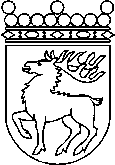 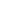 Ålands lagtingRESERVATIONRESERVATIONLagtingsledamot DatumJohn Holmberg2023-05-22Till Ålands lagtingTill Ålands lagtingTill Ålands lagtingTill Ålands lagtingTill Ålands lagtingMariehamn den 22 maj 2023Mariehamn den 22 maj 2023